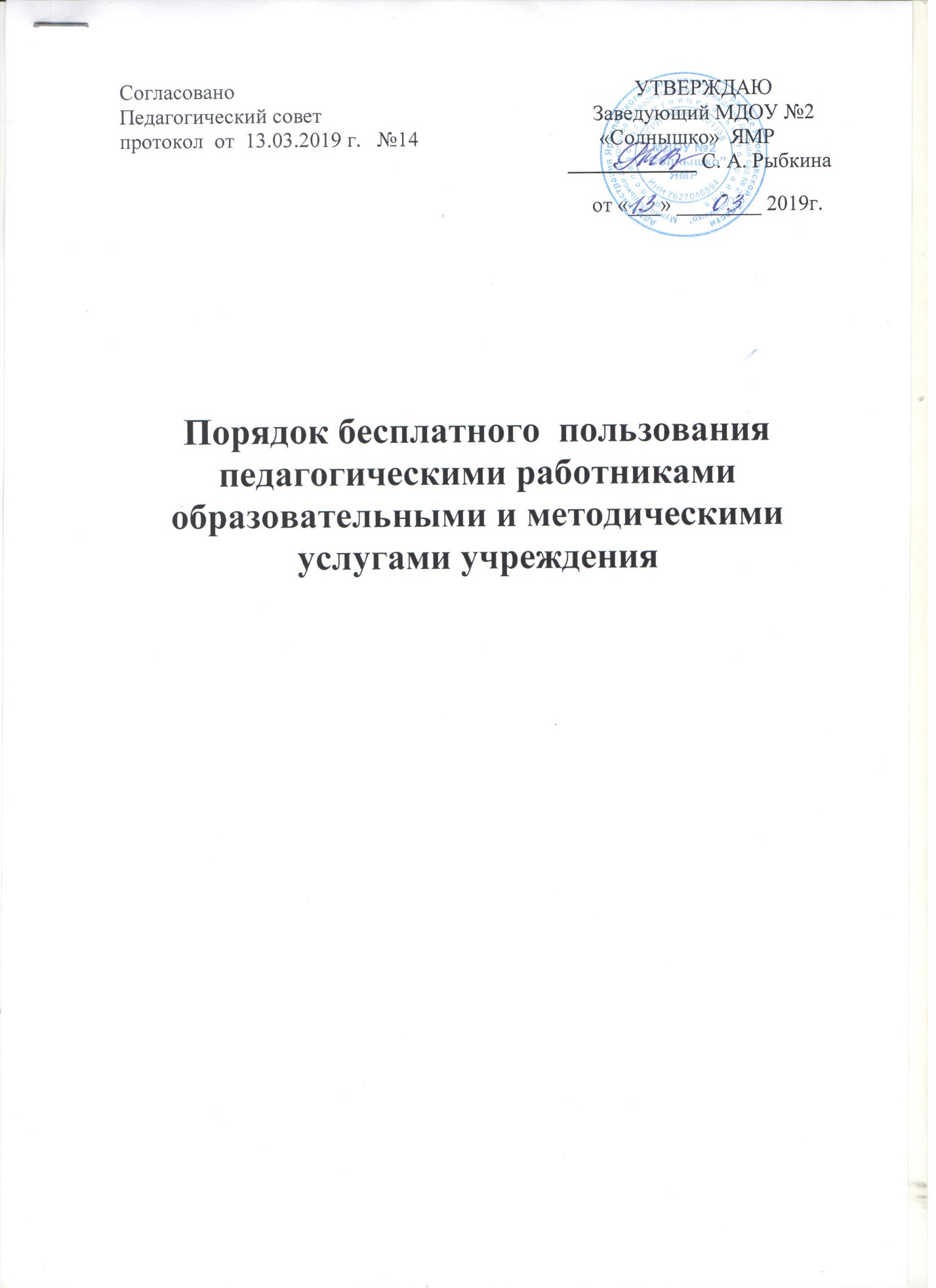 Порядок бесплатного  пользованияпедагогическими работниками образовательными и методическими услугами учреждения1. Настоящий Порядок регламентирует бесплатное пользование педагогическими работниками образовательными и методическими услугами муниципального дошкольного образовательного учреждения детского сада № 2 «Солнышко» ЯМР  (далее – Учреждение).2. Пользование методическими услугами2.1.  Педагогические работники имеют право на бесплатное пользование следующими методическими услугами:- использование методических разработок, имеющихся в Учреждении;- методический анализ результативности образовательной деятельности по данным различных измерений качества образования;- помощь в разработке учебно-методической и иной документации, необходимой для осуществления профессиональной деятельности;- помощь в освоении и разработке инновационных программ  и технологий;- участие в конференциях, семинарах, методических объединениях, творческих лабораториях, групповых и индивидуальных консультациях, педагогических чтениях, мастер-классах, методических выставках, других формах методической работы;- получение методической помощи в осуществлении экспериментальной и инновационной деятельности.2.2.  Для получения методической помощи педагогический работник может обратиться к заведующему Учреждения, старшему воспитателю Учреждения.